You school can go GOLD in September at your Team Up for St. Jude Spirited by Varsity event in support of National Childhood Cancer Awareness Month.Host a gold- themed event by contacting your St. Jude representative and ordering gold pom poms, shoelaces, stickers, and MORE.Remember to post photos using the hash tag #TeamUp4StJude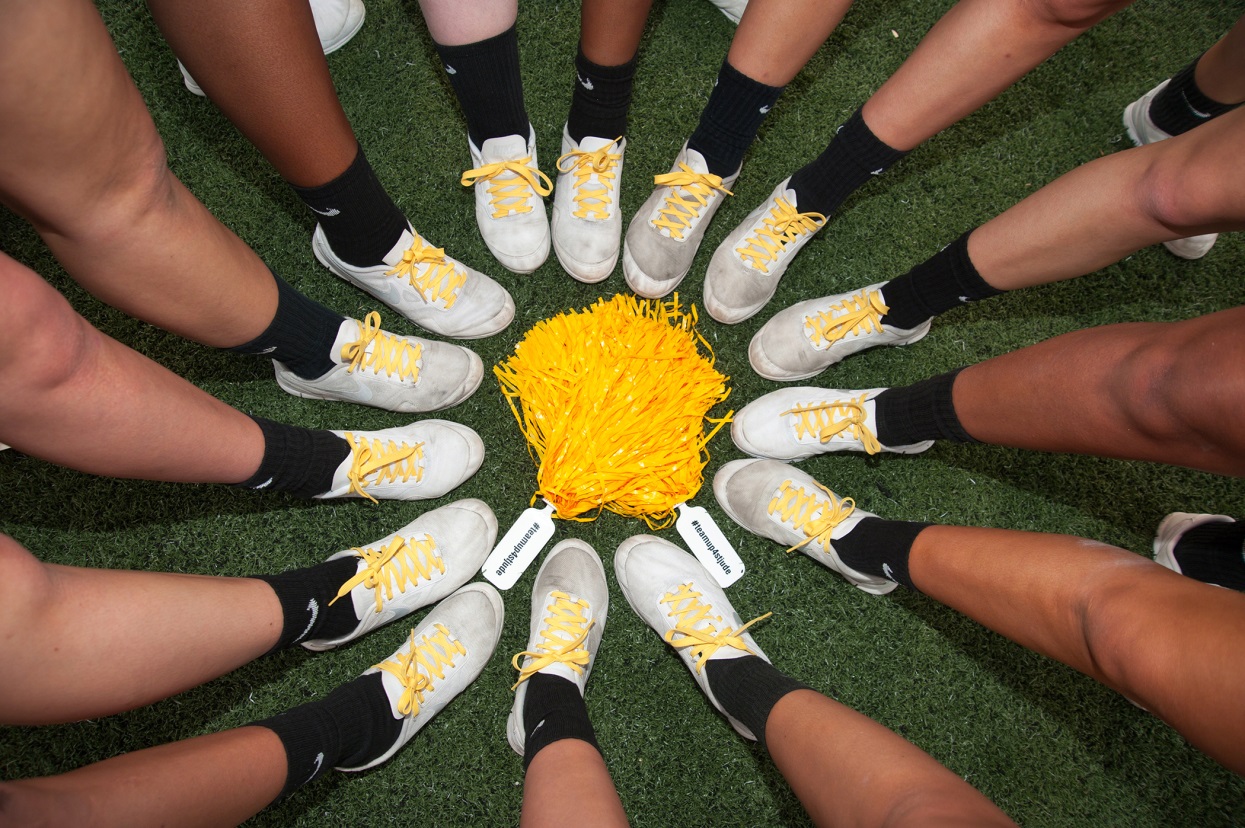 E-mail Markie.Maloof@stjude.org to order materials TODAY! (Please place your order at least 10 business days before your event)